МБМ АРХИТЕКТИ ДООЕЛ Скопје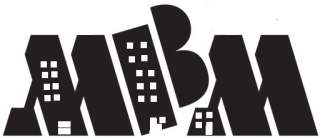 ДРУШТВО ЗА АРХИТЕКТОНСКИ ДЕЈНОСТИ, НАДЗОР И ИНЖЕНЕРИНГ  Компанијата МБМ Архитекти  има потреба од  ИНЖЕНЕР АРХИТЕКТ со:минимум 5 год. работно искуство во областа на проектирање и надзор овластување за проектирање и надзор (прифатливо е и Б овластување)да имаат изработено проекти со менаџирање на сите фази  до потребно добиено одобрение за градбада имаат вршено стручен технички надзор над објекти од јавен карактеркомплетно познавање на Закон за градење, Правилници за проектирање и сите важечки прописи во државата.Сите заинтересирани кандидати може да испратат CV на следниот мејл: arhitektimbm@gmail.com